San Juan Elementary PTARed Ribbon Week ActivitiesYour Future is Key, so Stay Drug FreeOctober 23-27, 2017Other Activities Tuesday – Pledge to be Drug Free - all students write their name on a sticker and place it on the drug fee banner.Friday – Contest to decorate a poster for each classroom in a drug free theme.  Winning class wins an ice cream or Popsicle party. Escuela Primaria San Juan PTAActividades para La Semana del Listón RojoTu futuro es clave, sé libre de las drogas23-27 de octubre, 2017Otras Actividades Martes – Se comprometen a ser libre de drogas - todos los estudiantes escriben su nombre en una etiqueta adhesiva y lo pegan en el cartel en contra de las drogas.Viernes – Concurso para decorar un cartel en cada salón de clase con el tema de estar libre de las drogas. Una clase ganará una fiesta de helado. 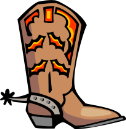 Monday – Give Drugs the BootWear your favorite boots.  Red wrist bands will be given to all students.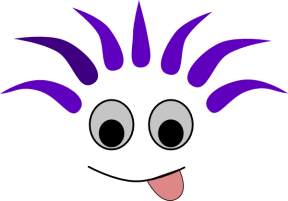 Tuesday – It’s Crazy to do DrugsMake your hair wild and crazy – (no permanent color).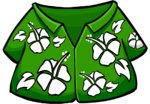 Wednesday – Lei Your Hands off DrugsWear your favorite Hawaiian or bright colored shirt.  All students will receive a lei. 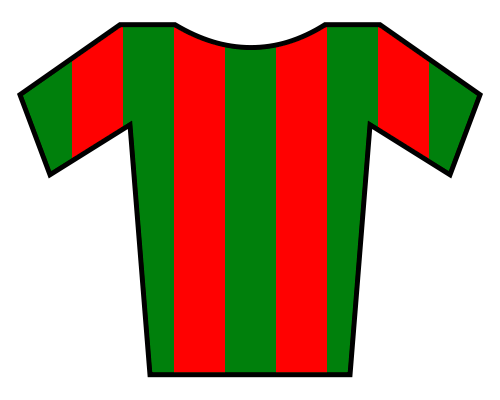 Thursday – Team Up Against DrugsWear your favorite sports shirt or jersey.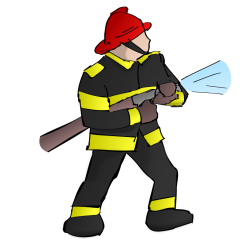 Friday – Think of All you Can be When you Stay Drug FreeDress in a career outfit (doctor, police officer, teacher, fire fighter, etc.)lunes – Dales la Bota a las DrogasViste tus botas favoritas.  Se les darán bandas rojas a todos los estudiantes.martes – Usa tu Cabeza – No Uses las DrogasTrae tu pelo salvaje y loco – (no color permanente).miércoles – “Lei” (Manten) las Manos Lejos de las DrogasLleva tu camisa hawaiana o coloreada favorita.  Todos los estudiantes recibirán un lei (collar hawaiano.)jueves – Equípate Contra las DrogasLleva tu camiseta o jersey deportiva favorita.viernes  – Piensa de todo lo que puedes ser cuando te liberas de las drogasViste con un traje de carrera profesional (médico, policía, maestro, bombero, etcetera).